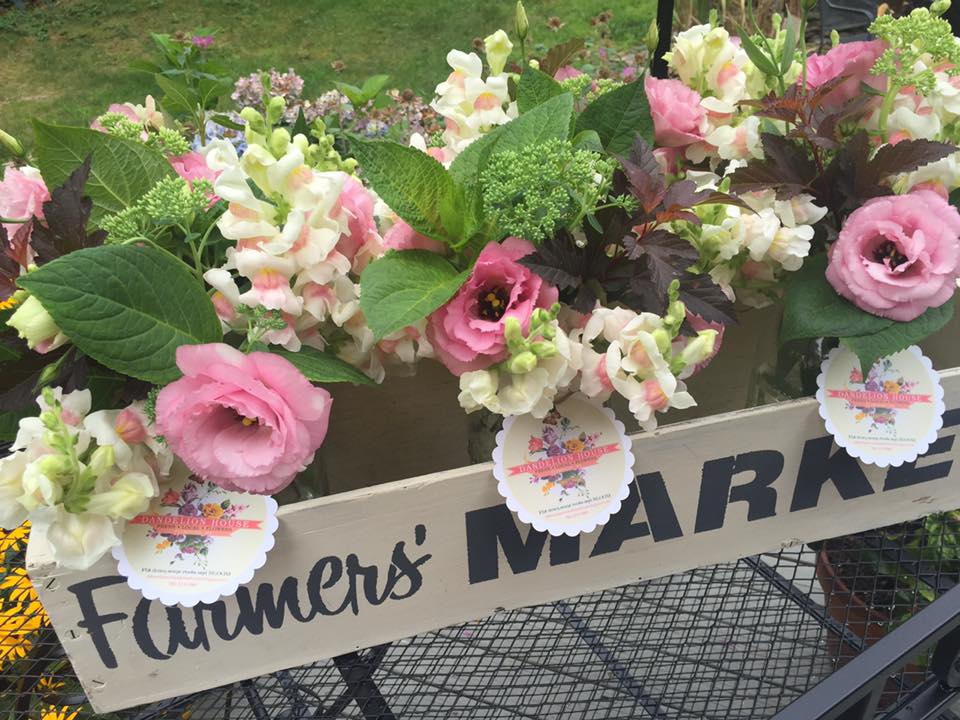 Dandelion House Cutting Garden Planting List 2018 Annuals: Sweet peas:  Johnny’s Selected Seeds www.Johnnysseeds.com Spender Ripple Formula Mix, Mammoth Choice Mix Farmer Baily Plugs: www.farmerbaileyplugs.com Snapdragons (cool orange), Lisianthus, (voyage, arena croma) Nigella (delft blue), Hummingbird Poppies, COSMOS: www.swallowtailgardenseeds.comBright Lights, Daydream, Dazzler, Ladybird Mix, Gloria, Tango, Sea Shell, Psyche White, Picotee, Salsiando, Velouette, Versailles Red, Versailles Flush, Xanthos.Dahlias: www.edenbrothers.com Bridal Bouquet Dinnerplate mix, Café Au Lait, American Sun, Rip City, Fairway Spur, Otto’s Thrill, Thomas Edison, El Sol Giant, Irish Pinwheel, Karma Chocolate, October Sky, Arabian Night 